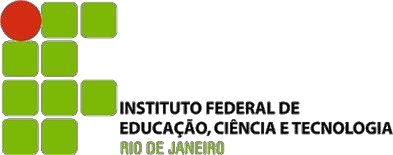 Nome do aluno: 	RELATÓRIO DE ESTÁGIOProfessor Orientador do Estágio:  	Aprovado por:  	Data: 	/	/  	Campus Rio de Janeiro/IFRJ Ano:  	DADOS DE IDENTIFICAÇÃONOME:							 TELEFONE: 				E-MAIL:			 ENDEREÇO:							 BAIRRO: 	CIDADE: 				CEP:	 CURSO: 		TURMA: 	ANO/ SEMESTRE:    	 NOME DA EMPRESA/ INSTITUIÇÃO:    					 ENDEREÇO:							 TELEFONE: 			E-MAIL:			 RESPONSÁVEL PELO ESTAGIÁRIO:    					SUPERVISOR DO ESTÁGIO:   	Nome e formação do responsável pelo acompanhamento do estágio na empresa.PROFESSOR ORIENTADOR DO ESTÁGIO:  	Nome do orientador do estágio.DESCRIÇÃO DA EMPRESA(Informações sobre a empresa e breve histórico)OBJETIVOS DO ESTÁGIO(Qual sua expectativa em relação ao Estágio, se conseguiu atingir seus objetivos: aprendizagem, recomendações)DESENVOLVIMENTO DAS ATIVIDADES DO ESTAGIÁRIO(Descrever as atividades desenvolvidas no estágio)DIFICULDADES ENCONTRADAS NO ESTÁGIO(Se não encontrou dificuldades, justificar por quê)CONSIDERAÇÕES FINAIS(Faça um paralelo em relação ao conhecimento que você recebeu no Instituto e a realidade vivenciada no local de estágio, avaliando seu percurso no IFRJ com por exemplo: disciplinas, visitas técnicas, projetos, semanas acadêmicas, etc.)AUTOAVALIAÇÃO EM RELAÇÃO AO NÍVEL DE DESEMPENHO(De acordo com seu desenvolvimento, avalie-se quanto aos fatores abaixo, marcando um (X) de acordo com o grau)Assinatura do(a) aluno(a) estagiário(a)FATORESDEFINIÇÕESÓTIMOBOMREGULARINSUFICIENTEFacilidade de CompreensãoRapidez e facilidade de interpretar, pôr em prática ou entender as informações verbais ou escritas.Nível de Conhecimento TeóricoConhecimento demonstrado no cumprimento do estágio, tendo em vista a sua escolaridade.Organização e Método no TrabalhoUso de meios racionais visando melhorar a organização para a adequada realização do trabalho.Iniciativa, Criatividade e IndependênciaCapacidade de procurar novas soluções dentro dos padrões adequados.CooperaçãoAtuação junto a outras pessoas no sentido de contribuir para o alcance de um objetivo comum.InteresseEnvolvimento natural para o desenvolvimento das tarefas e conhecimento da empresa.AssiduidadeComparecimento	nos	dias	exigidos, cumprindo o número de horas/dia.PontualidadeComparecimento na hora determinada para o início dos trabalhos e saída no horário estabelecido.ResponsabilidadeCumprimento das atribuições e deveres decorrentes do estágio.Sociabilidade e DesembaraçoFacilidade e espontaneidade com que age com relação às pessoas, fatos e situações.Postura Profissional e Comprometimento nas tarefasAtitude adequada no desempenho das atividades na empresa.